108年度防災宣導活動成果報告辦理單位：＿民生國小＿＿＿活動照片：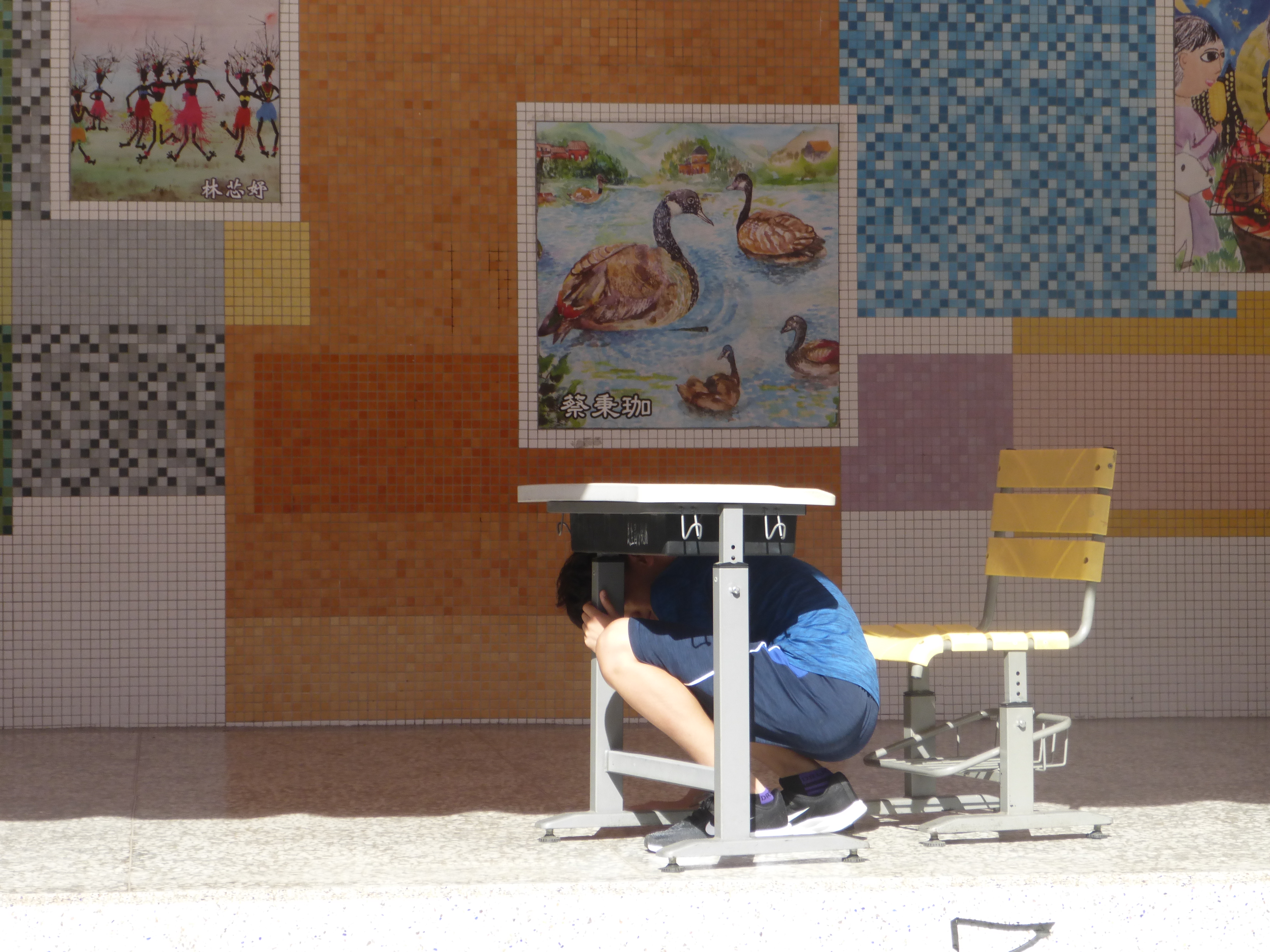 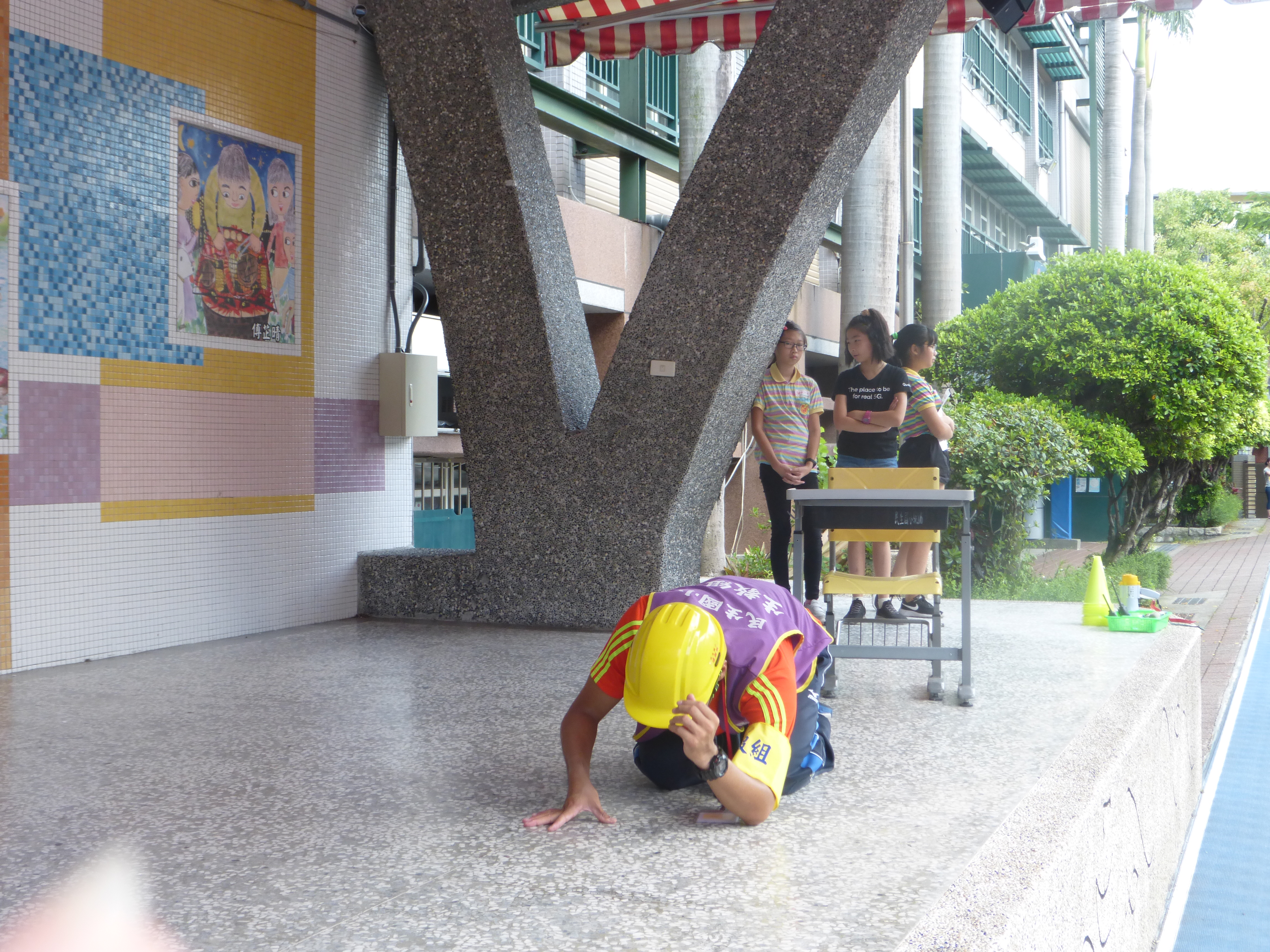 利用兒童招會時間，宣導「趴下、掩護、穩住」，並請老師與學生示範。利用兒童招會時間，宣導「趴下、掩護、穩住」，並請老師與學生示範。利用兒童招會時間，宣導「趴下、掩護、穩住」，並請老師與學生示範。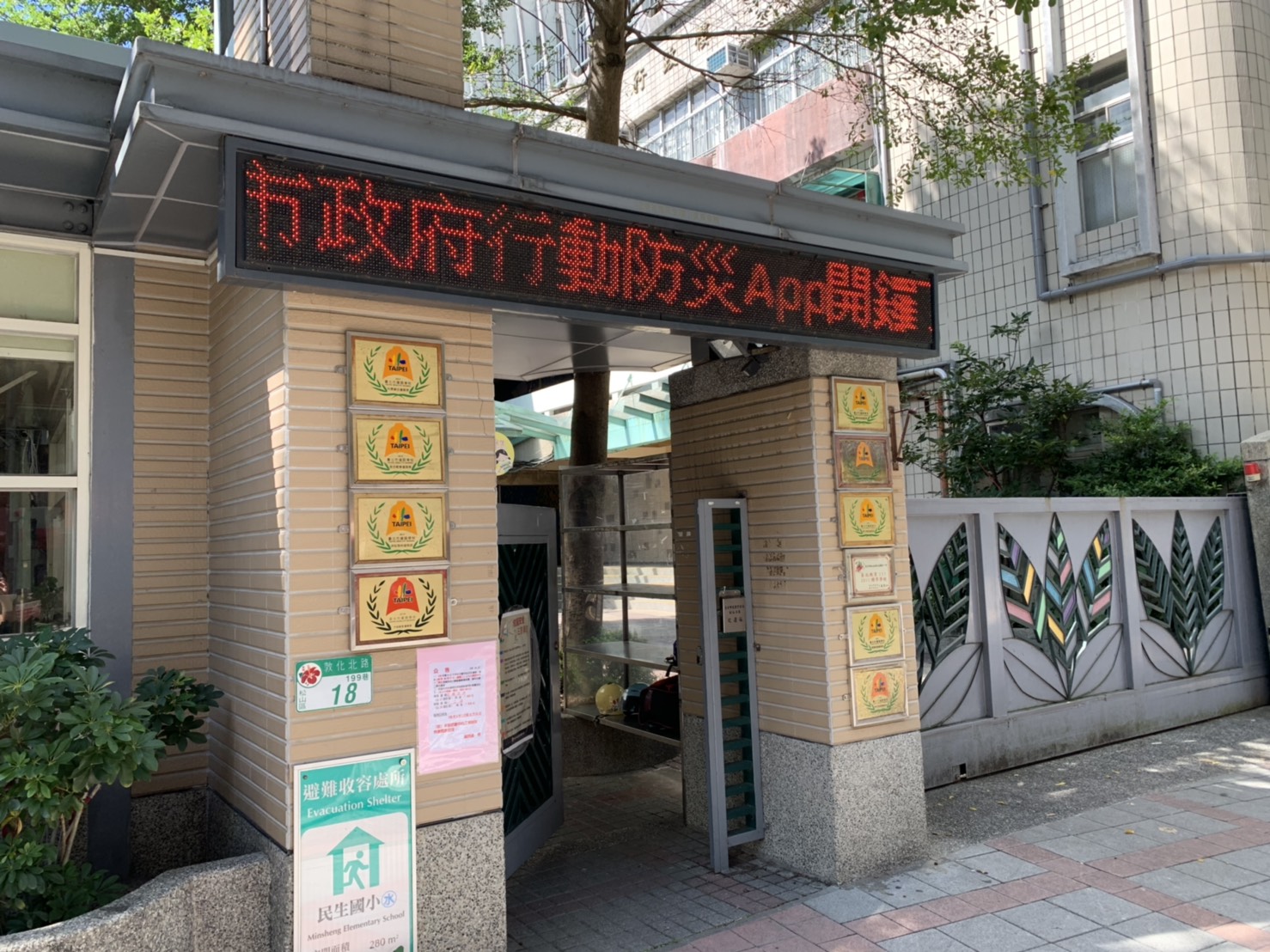 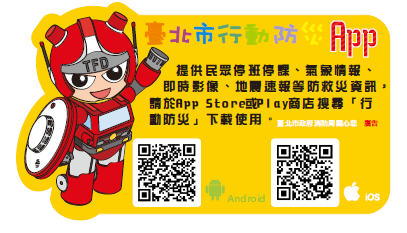 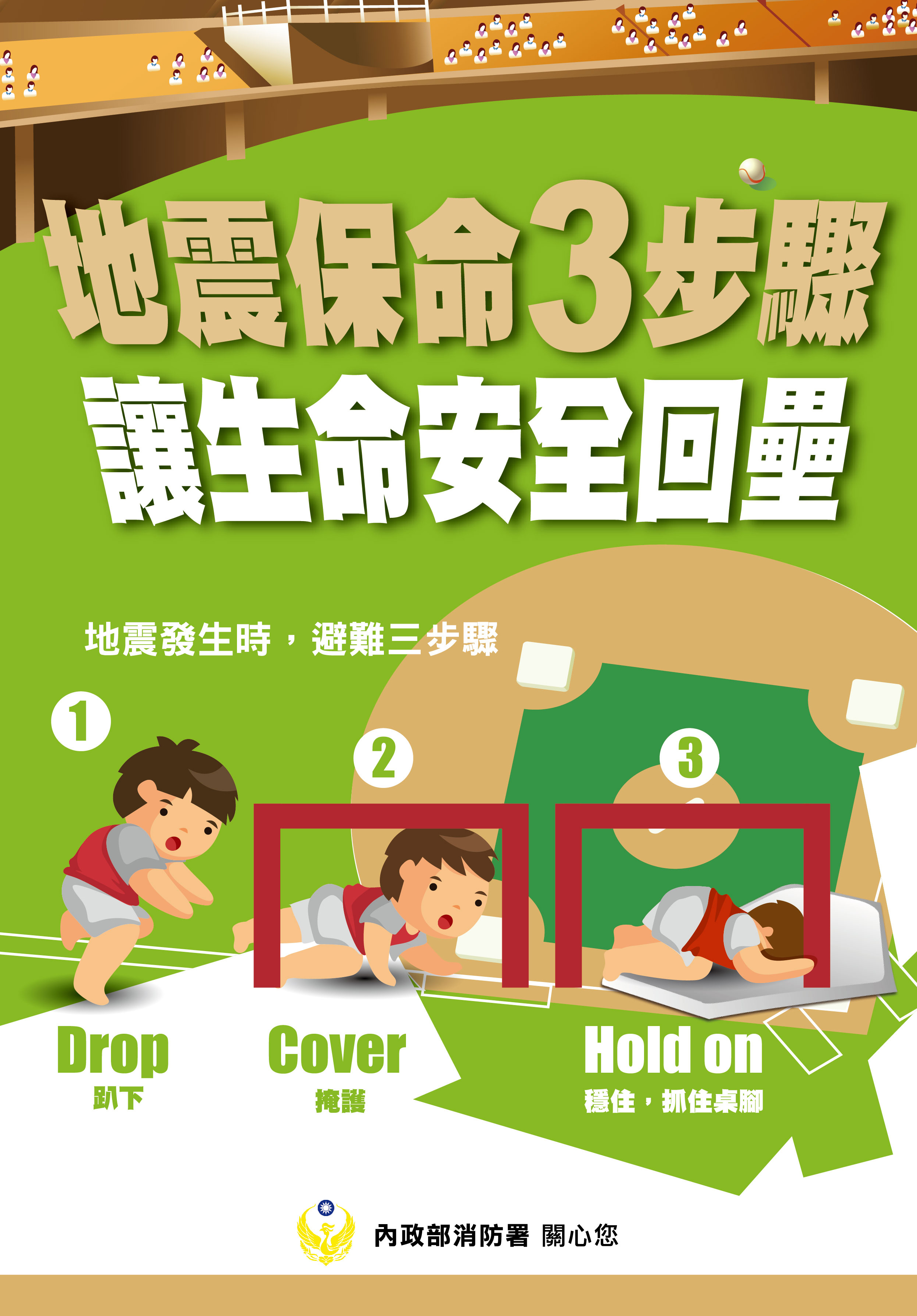 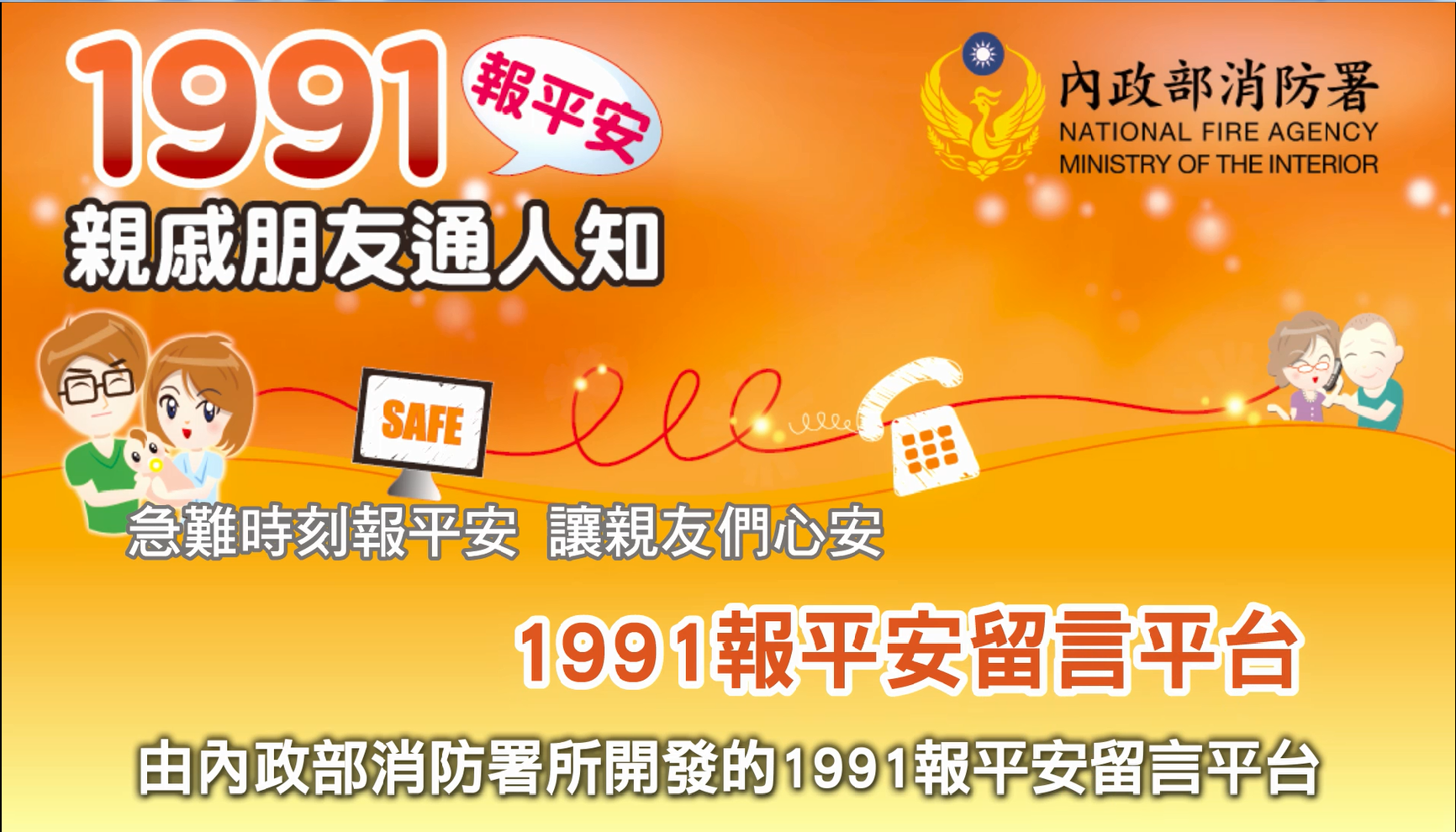 校門口跑馬燈、電視牆海報宣導；交通安全影片宣導校門口跑馬燈、電視牆海報宣導；交通安全影片宣導校門口跑馬燈、電視牆海報宣導；交通安全影片宣導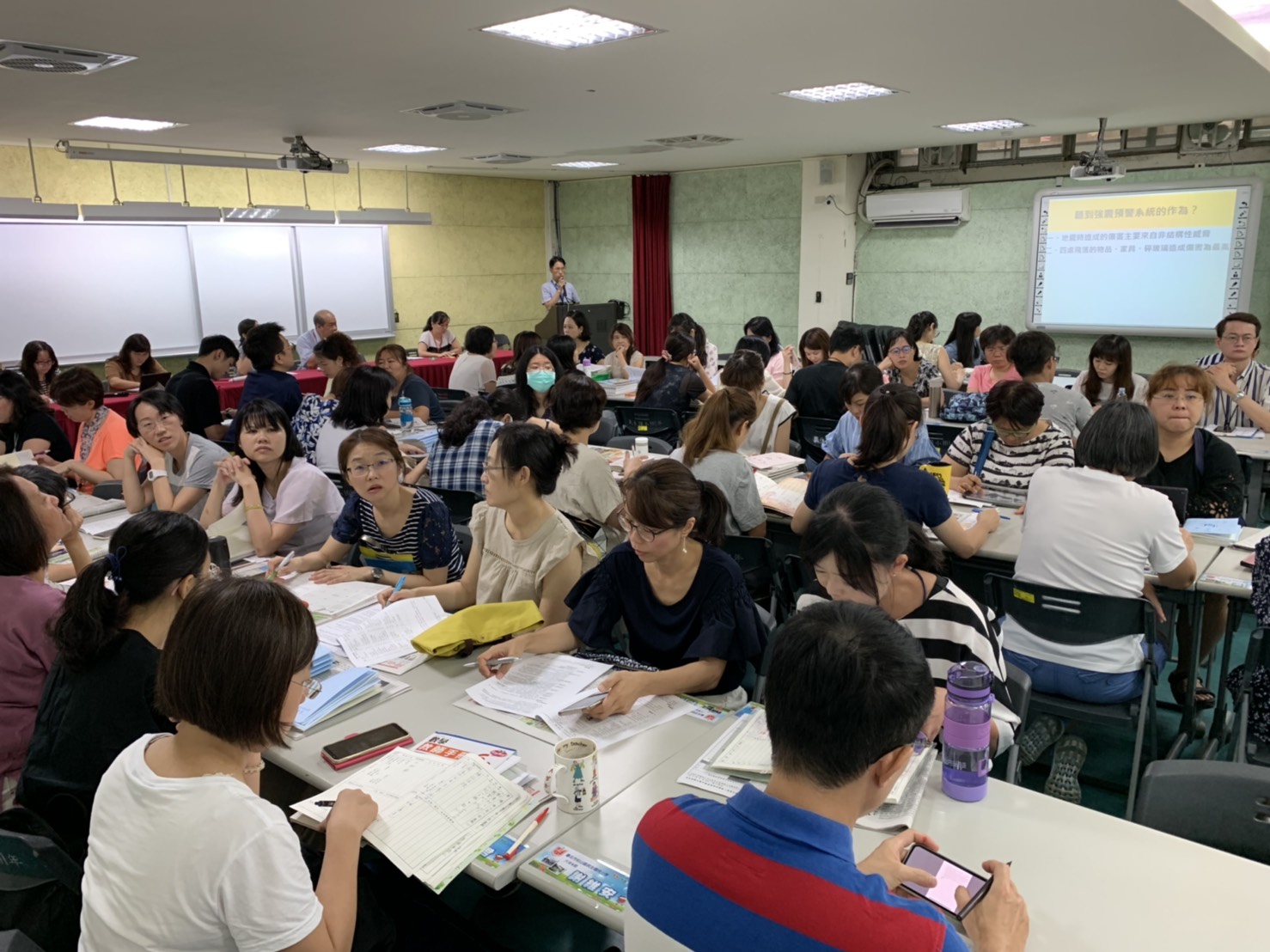 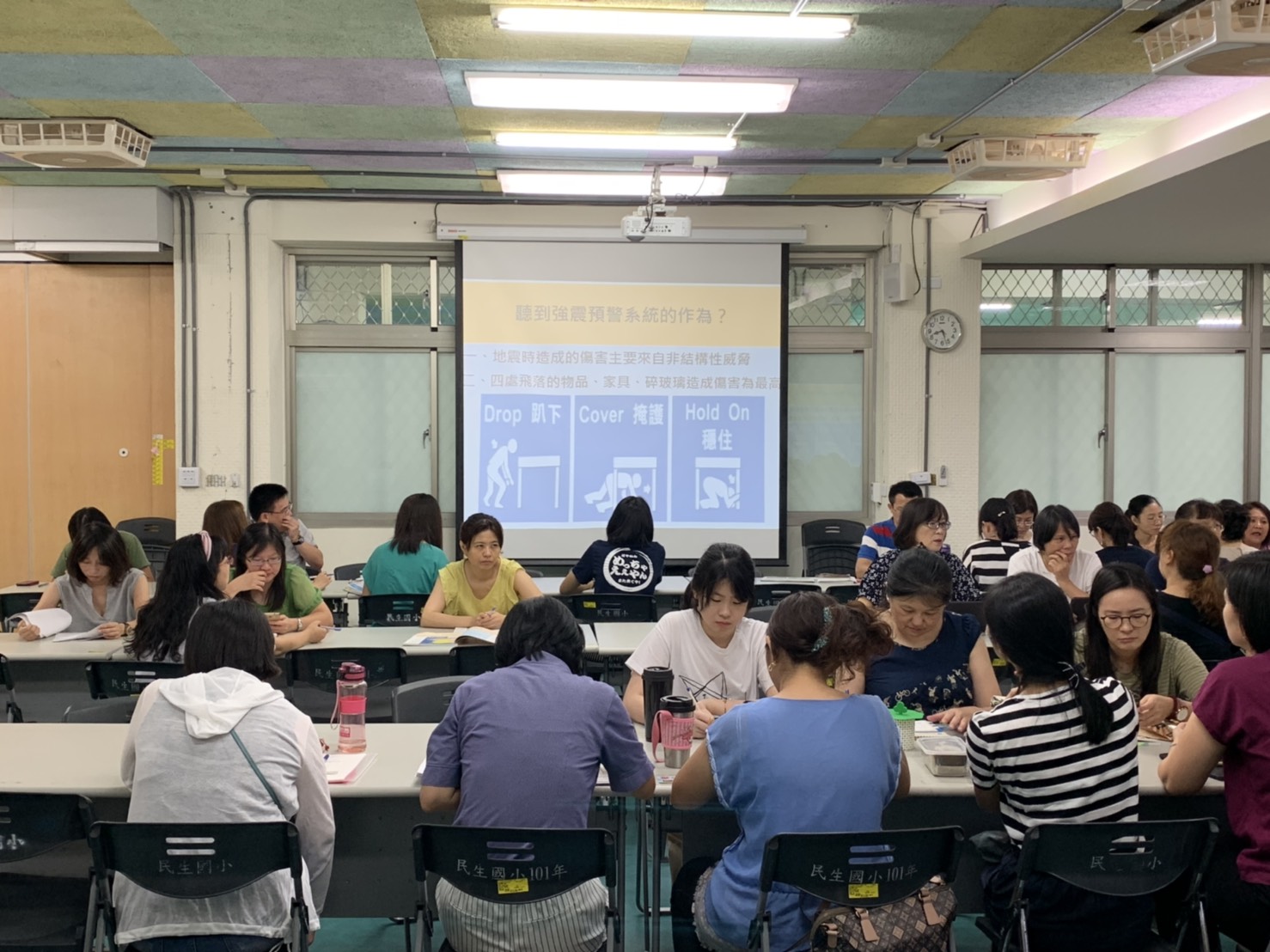 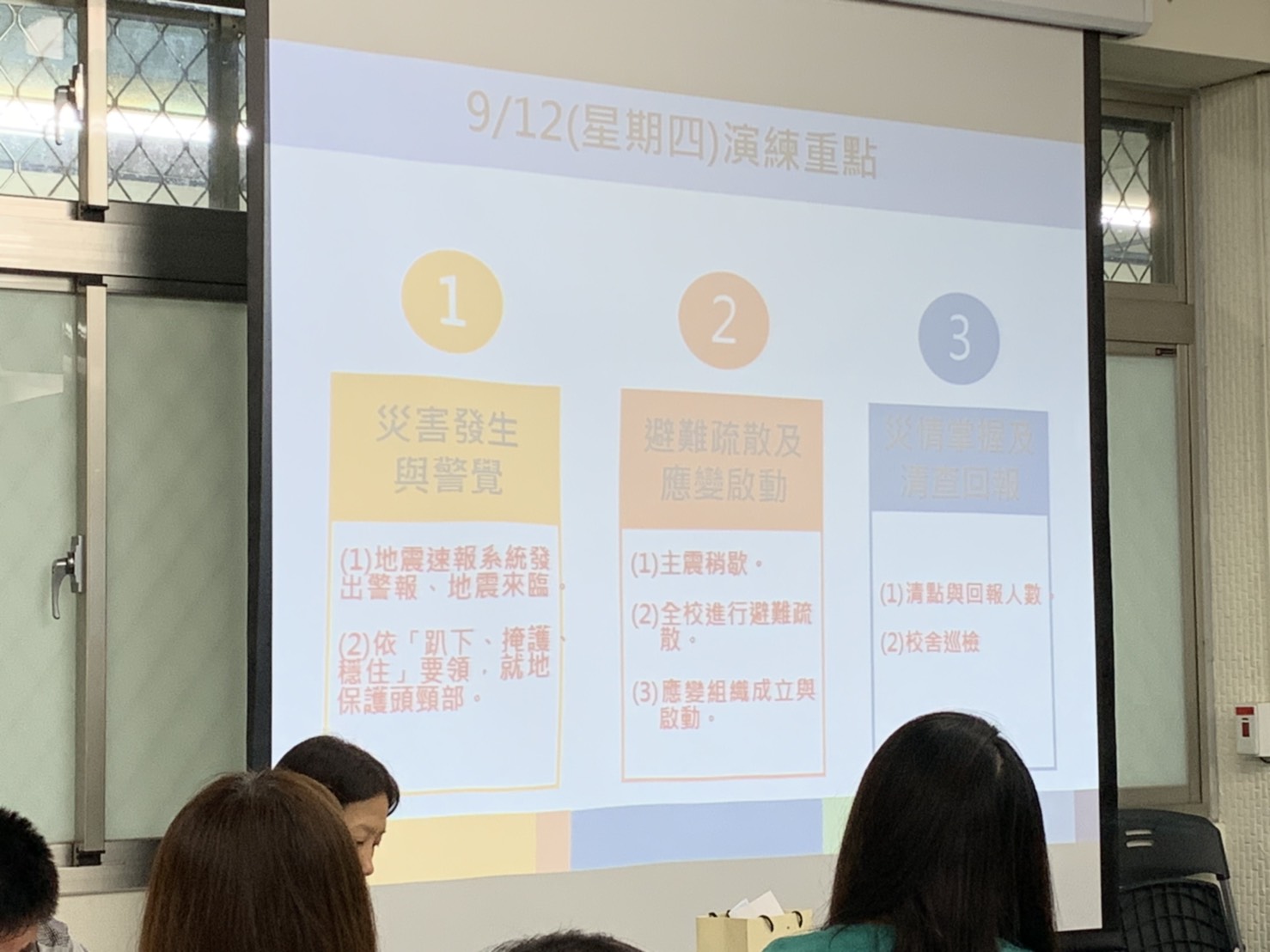 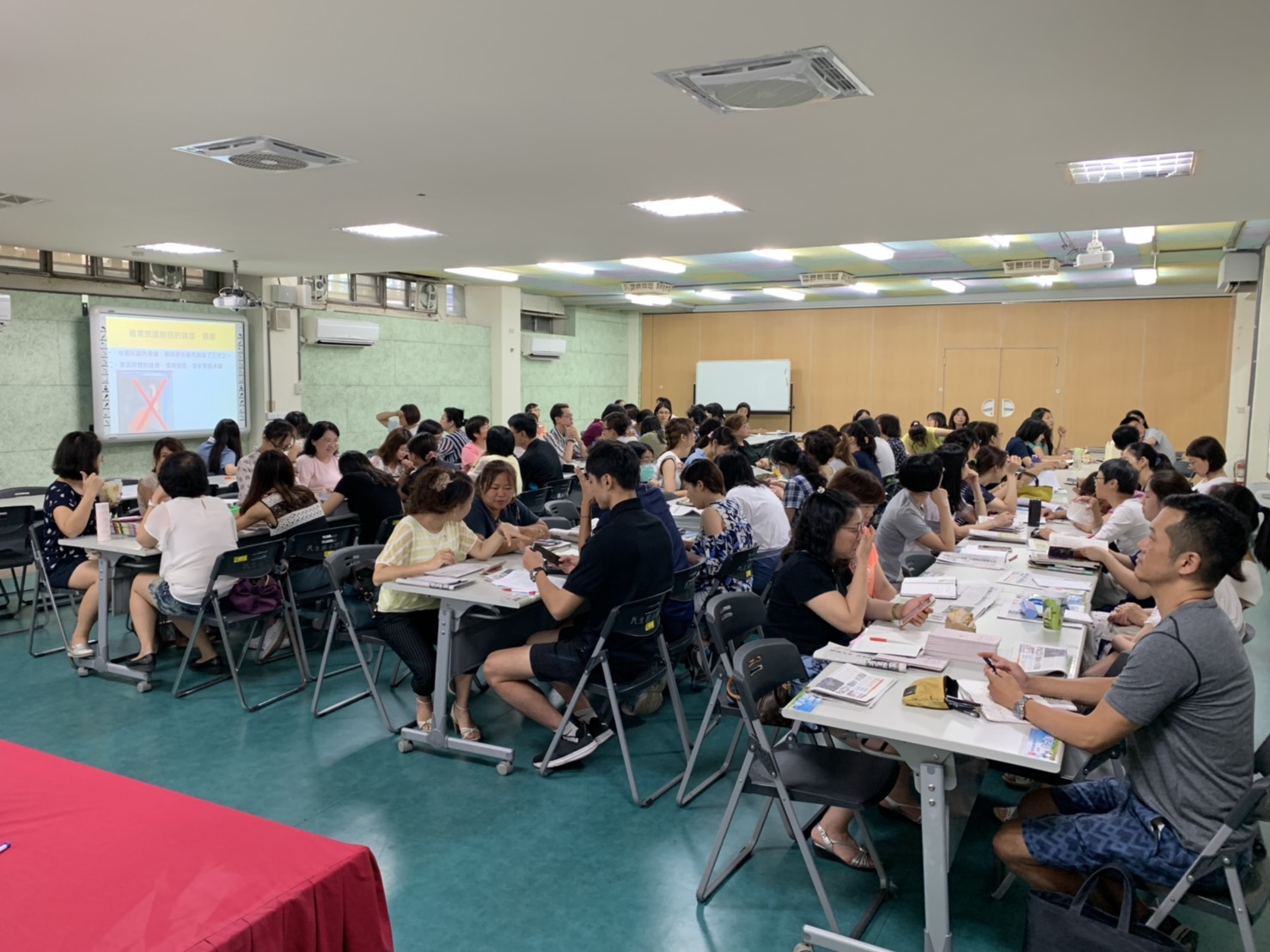 晨會時間向老師宣導防災觀念晨會時間向老師宣導防災觀念晨會時間向老師宣導防災觀念